BIODATA MAHASISWA 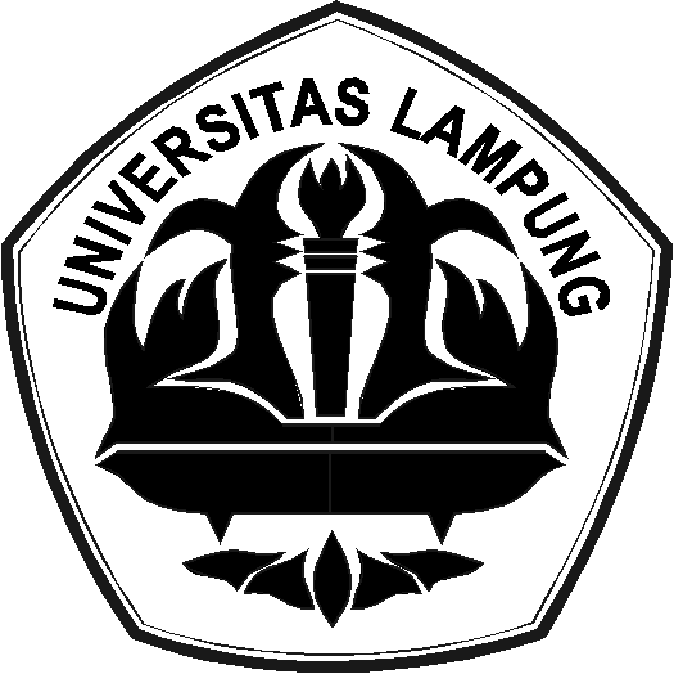 DIPLOMA III KEUANGAN DAN PERBANKAN FAKULTAS EKONOMI DAN BISNISUNIVERSITAS LAMPUNGDATA PRIBADI Nama								:	………………………………………………………...NPM									:	………………………………………………………...Tempat & Tanggal Lahir	:	………………………………………………………...Jenis Kelamin					:	Laki-Laki / Perempuan*)Status								:	Kawin / Belum Kawin*)Agama								:	………………………………………………………...No HP								:	………………………………………………………...	Alamat Email					:	………………………………………………………...	Alamat Rumah					:	………………………………………………………...																		………………………………………………………...				Telp. Rumah						:	………………………………………………………...DATA PENDAFTARAN PMPD (Penerimaan Mahasiswa Program Diploma) Pilihan 1							:	………………………………………………………...Pilihan 2							:	………………………………………………………...Asal SMA							:	………………………………………………………...Program Studi					:	………………………………………………………...Tahun Pelajaran				:	………………………………………………………...DATA ORANG TUA	Ayah									:	………………………………………………………...Tempat & Tanggal Lahir		:	………………………………………………………...Pendidikan Terakhir			:	………………………………………………………...Pekerjaan								:	………………………………………………………...Penghasilan/Bulan				:	………………………………………………………...No  HP									:	………………………………………………………...Ibu										:	………………………………………………………...Tempat & Tanggal Lahir		:	………………………………………………………...Pendidikan Terakhir			:	………………………………………………………...Pekerjaan								:	………………………………………………………...Penghasilan/Bulan				:	………………………………………………………...No HP									:	………………………………………………………...DATA AKADEMIK PIHAK-PIHAK YANG MEMBIAYAI KULIAH :………………………………………………………….………………………………………………………….………………………………………………………….PIHAK YANG DAPAT DIHUBUNGI SEGERA :Nama							:	………………………………………………………………No HP							:	………………………………………………………………Alamat	Rumah				:	………………………………………………………………					Telp. Rumah					:	………………………………………………………………Yang Bersangkutan......................................NPMKategoriNilai Ujian Sekolah Nilai Ujian NasionalNilai AkhirJumlah Mata PelajaranJumlah NilaiNilai Rata-RataKETERANGANIIIIIIIVVVIIPKSKSSPPPindah StudiCutiDrop OutWisuda